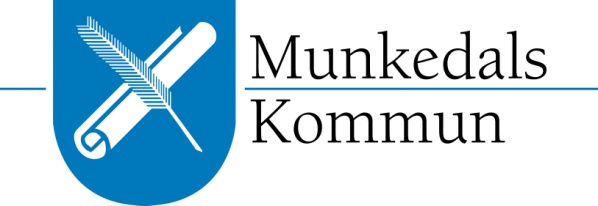 Kommunala rådet för funktionshinderfrågor (KRF) och Kommunala Pensionärsrådet (KPR) år 2023
VFN=Välfärdsnämnden           Mötesdag
Gemensamt KPR/KRF
09.00-12.00Plats: Gullmarssalen
Sista dag för inlämnande av handlingBeredningGemensamt KPR/KRFkl. 09.00-11.00Plats: KochrummetKallelse utskickas
senastFredag 24 februariInformation om VFN bokslut 2022 och budgetprocessen 2023
Anta sammanträdesplan 2023Fredag 3 februariMåndag 6 februariOnsdag 15 februariOnsdag 10 majVFN budget 2024 plan 2025-2026Råden bör lämna synpunkter på budget till nämndsekreterare VFN senast 16/5 kl. 12.00 om det ska publiceras på hemsidan och läsas av ledamöterna i Välfärdsnämnden före beslut fattas 17/5Måndag 24 april Budgetmaterialet lämnas på mötet. VFN kallelse publiceras på hemsidan 10/5.Ekonomen föredrar ärendet.Onsdag 26 aprilOnsdag 3 majTorsdag 28 septemberInformation om delårsbokslut augustiMåndag 11 september

Delårsbokslutet med i kallelsen.
Ekonomen föredrar ärendet.
Onsdag 13 septemberOnsdag 20 septemberFredag 1 decemberAnta sammanträdestider 2024 Måndag 13 novemberOnsdag 15 novemberTisdag 21 november